COMO UMA ONDA NO MAR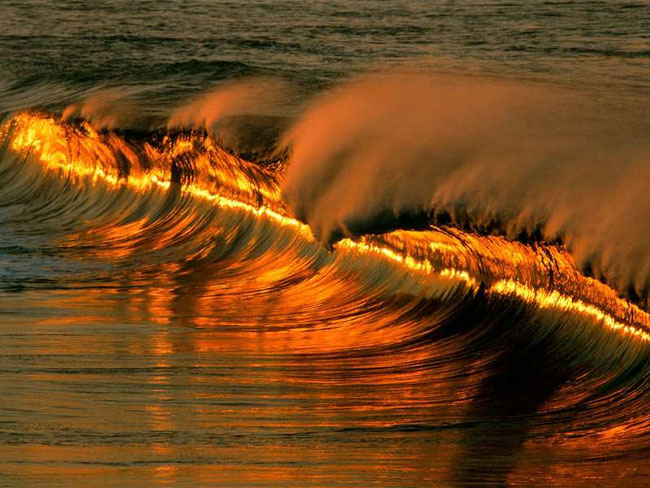 <>  <>  <>A CIÊNCIA ALTÍSSIMA DE DEUS É COMO UMA SIMPLES ONDA NO MARUM PROCESSO TANTO ESPIRITUAL QUANTO MORONTIAL E MATERIALTUDO NO UNIVERSO É ASSIMESSES TRÊS REINOSESPIRITUAL MORONTIAL E MATERIALO PROBLEMA É QUANDO OS HUMANOS POR FALTA DE FÉ SABEDORIA E CONHECIMENTO TENTAM EXPLICAR ALGO DO UNIVERSO SOMENTE PELA ÓTICA MATERIAL OU ENERGÉTICA E SE ESQUECEM QUE TUDO NO UNIVERSO É TANTO ESPIRITUAL QUANTO MORONTIAL E MATERIALO ESPÍRITO UNIVERSALDEUS PAI UNIVERSALTUDO O QUE EXISTESIMPORQUE O UNIVERSO E TUDO O QUE EXISTE NELE É FEITO DE ESPÍRITO UNIVERSAL NESSES TRÊS REINOS OU ESTADOS DE ESPÍRITO DA ALMAA PALAVRA E O VERBO DE DEUS É ESSE TUDO O QUE EXISTEE O EU SOU ORAR SEM CESSAR REALIZANDO A VONTADE ETERNAMENTE É O ÚNICO CAMINHO A SEGUIRPORTANTO OREMOSOREMOS MUITOOREMOS SEMPREORAR SEM CESSAR REALIZANDO A VONTADE ETERNAMENTE PARA SEMPRE E POR TODA A ETERNIDADEAMÉM  HALLELUJAHEU SOUEU SOU O EU SOUEU SOU O EU SOU DEUS PAI UNIVERSAL QUINQUAGÉSIMA DIMENSÃO TODO PODEROSO PRESENTE EM MEU CORAÇÃO ALMA SUPREMA INFINITA ADHIBHUTA MAHIMATMANE PARAMANANDANANTATMANANDA AJITAVIKRAMANA ADHYATMARATI SADANANDA HARSAKARA ANTARABHAVASATTVA ANTARABHAVADEHA KAMARUPA ANANTARYA SIDDHA SAMKALPAYA NAMAHA CHAMA VERDE RASAVAT YUVIBHUTA SANUPA PENTECOSTES BHAKTIBHAJ AGADYA CUJO O PODER DE VONTADE É ÊXITO INSTANTÂNEO QUE VENCEU E PREVALECEU NA FÉ PERFEITA PELO CAMPO MORFOGENÉTICO DO ESPAÇO INFINITO NO MEU DNA ESPIRITUAL ENERGIAS MONÁDICAS ELETROMAGNÉTICAS BIPOLARES MAHATEJAS BHURITEJAS PRATAPAVANT ORANDO SEM CESSAR REALIZANDO A VONTADE ETERNAMENTE PARA SEMPRE E POR TODA A ETERNIDADE EU SOU EU SOU EU SOU